БЕЛГОРОДСКАЯ ОБЛАСТЬКРАСНОЯРУЖСКИЙ РАЙОН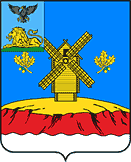 КОНТРОЛЬНО-СЧЕТНАЯ КОМИССИЯКРАСНОЯРУЖСКОГО РАЙОНА ______________________________________________________________________________309420, Белгородская обл., п. Красная Яруга ул. Парковая, 38а, тел. 8-47263-45-2-75Е-mail: ksk22yaruga@ky.belregion.ruРАСПОРЯЖЕНИЕ  « 30 » марта 2023 г.                                                                                                  № 9 О внесение изменений в план деятельности контрольно – счетной комиссии Краснояружского района на 2023 годВ соответствии с Положение о контрольно  – счетной комиссии Краснояружского района утвержденного решением Муниципального совета Краснояружского района № 320 от 23.12.2021 года и Стандартом организации деятельности контрольно-счетной комиссии Краснояружского района «Планирование деятельности контрольно-счетной комиссии Краснояружского района»:  Внести изменение в план деятельности контрольно – счетной комиссии Краснояружского района (далее План) на 2023 год:-   п.2.2 и п. 2.7 Плана «контрольные мероприятия» поменять местами.- п.2.14 Плана «контрольные мероприятия» читать, как «Проверка бюджетных средств, направленных на обеспечение продуктов питания (сухими пайками0 школьников на период дистанционного обучения в МАНОУ ОК «Слобожанщина».2. Настоящее распоряжение разместить на официальном сайте администрации Краснояружского района в разделе "Контрольно-счетная комиссия".Председатель контрольно-счетной комиссии Краснояружского района 			              В.В.Бужинская